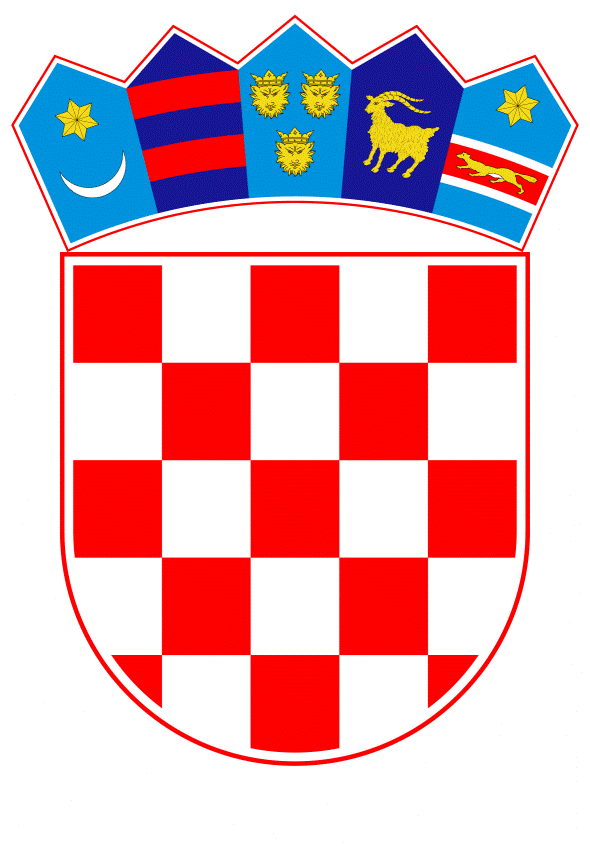 VLADA REPUBLIKE HRVATSKEZagreb, 26. studenoga 2020.______________________________________________________________________________________________________________________________________________________________________________________________________________________________PRIJEDLOGNa temelju članka 24. stavaka 1. i 3. Zakona o Vladi Republike Hrvatske (Narodne novine broj 150/11, 119/14, 93/16 i 116/18), Vlada Republike Hrvatske je na sjednici održanoj ________ 2020. godine donijelaO D L U K U
o osnivanju Međuresornog povjerenstva za postupanje po zahtjevima stranih ulagača vezanim uz sporove koji proizlaze iz međunarodnih ugovora Republike Hrvatske iz područja poticanja i zaštite ulaganjaI.	Osniva se Međuresorno povjerenstvo za postupanje po zahtjevima stranih ulagača vezanim uz sporove koji proizlaze iz međunarodnih ugovora Republike Hrvatske iz područja poticanja i zaštite ulaganja (u daljnjem tekstu: Povjerenstvo).II.	Povjerenstvo razmatra zahtjeve stranih ulagača za rješavanjem sporova, koji se podnose temeljem međunarodnih ugovora Republike Hrvatske iz područja poticanja i zaštite ulaganja (u daljnjem tekstu: zahtjev) te postupa glede navedenih zahtjeva, a posebice:        analizira zahtjeve ulagačaprikuplja potrebne informacije od nadležnih tijela vezano uz rješavanje navedenih zahtjevapredlaže Vladi Republike Hrvatske postupanje glede zahtjeva ulagača. III.Povjerenstvo čine:državni tajnik u Ministarstvu vanjskih i europskih poslova, kao predsjednik Povjerenstvadržavni tajnik u Ministarstvu financija državni tajnik u Ministarstvu gospodarstva i održivog razvojadržavni tajnik u Ministarstvu pravosuđa i uprave zamjenik Glavnog državnog odvjetnika Republike Hrvatske ipredstavnik Ureda predsjednika Vlade Republike Hrvatske.Čelnici tijela iz stavka 1. ove točke imenovat će, u roku od osam dana od dana donošenja ove Odluke, članove Povjerenstva i njihove zamjenike i o tome izvijestiti Ministarstvo vanjskih i europskih poslova.Povjerenstvo može, prema potrebi, u svoj rad uključiti i predstavnike drugih nadležnih tijela i institucija.IV.U rad Povjerenstva mogu se uključiti i vanjski stručnjaci koji nisu članovi Povjerenstva, ukoliko za to postoji potreba, a radi davanja stručnih obrazloženja, prijedloga i mišljenja o pojedinim specifičnim pitanjima.                                                             V.Članovi Povjerenstva iz točke III. ove Odluke nemaju pravo na naknadu za svoj rad u Povjerenstvu.                                                            VI.Način rada  i ostala pitanja od važnosti za obavljanje poslova iz djelokruga Povjerenstva uredit će se Poslovnikom o radu koji donosi Povjerenstvo.                                                            VII.Stručne, administrativne i tehničke poslove za Povjerenstvo obavljat će Ministarstvo vanjskih i europskih poslova.Zadužuje se Ministarstvo vanjskih i europskih poslova da o ovoj Odluci izvijesti tijela  iz točke III. stavka 1. ove Odluke.VIII.Danom stupanja na snagu ove Odluke stavlja se izvan snage Odluka o osnivanju Međuresornog povjerenstva za postupanje po zahtjevima stranih ulagača vezanim uz sporove koji proizlaze iz dvostranih ugovora Republike Hrvatske iz područja poticanja i zaštite ulaganja, KLASA: 022-03/12-01/34, URBROJ: 50301-05/05-13-2 od 3. siječnja 2013. godine, Odluka o izmjenama Odluke, KLASA: 022-03/14-04/85, URBROJ: 50301-05/05-14-2 od 27. ožujka 2014. godine i Odluka o izmjeni Odluke, KLASA: 022-03/16-04/349, URBROJ: 50301-23/21-16-2 od 8. prosinca 2016.IX.Ova Odluka stupa na snagu danom donošenja.KLASA:URBROJ:Zagreb,									PREDSJEDNIK								     mr. sc. Andrej PlenkovićOBRAZLOŽENJEOdlukom Vlade Republike Hrvatske od 3. siječnja 2013. godine (izmijenjena 27. ožujka 2014. i 8. prosinca 2016.) osnovano je Međuresorno povjerenstvo za postupanje po zahtjevima stranih ulagača vezanim uz sporove koji proizlaze iz dvostranih ugovora Republike Hrvatske iz područja poticanja i zaštite ulaganja (u daljnjem tekstu: Povjerenstvo) kako bi se doprinijelo ekonomičnosti postupanja državnih tijela, ubrzala razmjena informacija koje pojedina tijela imaju glede određenih zahtjeva ulagatelja te povećala mogućnost mirnog rješavanja takvih vrsta zahtjeva ulagatelja.Međutim, zbog promjena nastalih stupanjem na snagu Zakona o ustrojstvu i djelokrugu tijela državne uprave (Narodne novine, broj 85/20) s danom 23. srpnja 2020. godine te s obzirom na već dosadašnje dvije izmjene predmetne Odluke, odlučeno je da se donese nova Odluka o osnivanju Povjerenstva kojom bi se obuhvatile sve dosadašnje i nove izmjene.S tim u vezi za članove Povjerenstva predlaže se imenovanje državnog tajnika Ministarstva vanjskih i europskih poslova kao predsjednika Povjerenstva te državnog tajnika Ministarstva financija, državnog tajnika Ministarstva gospodarstva i održivog razvoja, državnog tajnika Ministarstva pravosuđa i uprave, zamjenika Glavnog državnog odvjetnika te predstavnika Ureda predsjednika Vlade kao članova Povjerenstva te njihovih zamjenika. Slijedom navedenog Ministarstvo vanjskih i europskih poslova predlaže Vladi Republike Hrvatske donošenje nove Odluke o osnivanju Međuresornog povjerenstva za postupanje po zahtjevima  stranih ulagača vezanim uz sporove koji proizlaze iz međunarodnih ugovora Republike Hrvatske iz područja poticanja i zaštite ulaganja.Istom Odlukom stavljaju se van snage Odluka Vlade Republike Hrvatske o osnivanju Povjerenstva od 3. siječnja 2013., Odluka o izmjenama Odluke od 27. ožujka 2014. i Odluka o izmjeni Odluke od 8. prosinca 2016.Provedba ove Odluke neće zahtijevati osiguranje dodatnih financijskih sredstava u Državnom proračunu Republike Hrvatske.Predlagatelj:Ministarstvo vanjskih i europskih poslovaPredmet:Prijedlog odluke o osnivanju Međuresornog povjerenstva za postupanje po zahtjevima stranih ulagača vezanim uz sporove koji proizlaze iz međunarodnih ugovora Republike Hrvatske iz područja poticanja i zaštite ulaganja